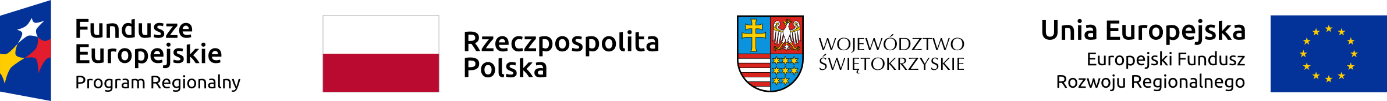 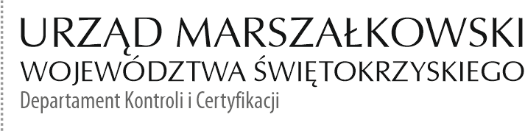 KC-I.432.139.1.2024                                                                             Kielce, dn. 19.04.2024 r.Gmina Chmielnikpl. Plac Kościuszki 726-020 Chmielnik	INFORMACJA POKONTROLNA NR KC-I.432.139.1.2024/ŁCH-1z kontroli realizacji projektu nr RPSW.13.01.00-26-0007/23 pn. „Modernizacja budynku mieszkalnego przy ul.  Żeromskiego w Chmielniku z przystosowaniem na potrzeby społeczne”, realizowanego w ramach Działania RPSW.13.01.00 „Mieszkania socjalne dla uchodźców”, Regionalnego Programu Operacyjnego Województwa Świętokrzyskiego na lata 2014 - 2020, polegającej na weryfikacji dokumentów w zakresie prawidłowości przeprowadzenia właściwych procedur dotyczących udzielania zamówień publicznych, realizowanej na dokumentach w siedzibie Instytucji Zarządzającej Regionalnym Programem Operacyjnym Województwa Świętokrzyskiego na lata 2014 – 2020 w dniach od 11.03.2024 r. do 11.04.2024 r.I. INFORMACJE OGÓLNE:1.	Nazwa i adres badanego Beneficjenta:	Gmina Chmielnik  pl. Plac Kościuszki 7  26-020 Chmielnik 2.	Status prawny Beneficjenta:	Wspólnota samorządowaII. PODSTAWA PRAWNA KONTROLI:Niniejszą kontrolę przeprowadzono na podstawie art. 23 ust. 1 w związku z art. 22 ust. 4 ustawy z dnia 11 lipca 2014 r. o zasadach realizacji programów w zakresie polityki spójności finansowanych w perspektywie finansowej 2014-2020 (t.j. Dz.U z 2020 r. poz. 818).III. OBSZAR I CEL KONTROLI:1. Cel kontroli stanowił weryfikację dokumentów w zakresie prawidłowości przeprowadzenia przez Beneficjenta właściwych procedur dotyczących udzielania zamówień publicznych 
w ramach realizacji projektu nr RPSW.13.01.00-26-0007/23. 2. Weryfikacja obejmuje dokumenty dotyczące udzielania zamówień publicznych związanych z wydatkami przedstawionymi przez Beneficjenta we wniosku o płatność nr RPSW.13.01.00-26-0007/23-002. 3. Kontrola przeprowadzona została przez Zespół Kontrolny złożony z pracowników Departamentu Kontroli i Certyfikacji Urzędu Marszałkowskiego Województwa Świętokrzyskiego z siedzibą w Kielcach, w składzie:- Pan Łukasz Chaba - Inspektor (kierownik Zespołu Kontrolnego),- Pan Robert Wołowiec - Główny Specjalista (członek Zespołu Kontrolnego).IV. USTALENIA SZCZEGÓŁOWE: W wyniku dokonanej w dniach od 11.03.2024 r. do 11.04.2024 r. weryfikacji dokumentów dotyczących zamówień udzielonych w ramach projektu nr RPSW.13.01.00-26-0007/23, przesłanych do Instytucji Zarządzającej Regionalnym Programem Operacyjnym Województwa Świętokrzyskiego na lata 2014 – 2020 przez Beneficjenta za pośrednictwem Centralnego systemu teleinformatycznego SL 2014 oraz poczty elektronicznej e-mail, Zespół Kontrolny ustalił, co następuje: Beneficjent przeprowadził następujące postępowanie o udzielenie zamówienia publicznego:Postępowanie w trybie podstawowym na podstawie art. 275 pkt 2 ustawy Pzp, którego przedmiotem była ,,Modernizacja budynku mieszkalnego przy ul. Żeromskiego w Chmielniku z przystosowaniem na potrzeby społeczne”. Postępowanie zostało wszczęte w dniu 15.06.2023 r. poprzez zamieszczenie ogłoszenia na roboty budowlane na portalu          e-Zamówienia elektroniczne zamówienia publiczne: https://ezamowienia.gov.pl/mo-client-board/bzp/notice-details/2023%2FBZP%2000260843%2F01 pod numerem 2023/BZP 00260843. Efektem przeprowadzonej procedury było podpisanie w dniu 30.08.2023 r. umowy nr 81/IPS/2023 z wybranym Wykonawcą, tj. Panem Piotrem Wójcikiem prowadzącym działalność gospodarczą pod nazwą Zakład Remontowo-Budowlany Piotr Wójcik, Suchowola 130D, 26-020 Chmielnik na kwotę 1 145 196,48 PLN brutto. Termin wykonania i odbioru robót wraz z wykonaniem i złożeniem w Powiatowym Ośrodku Dokumentacji Geodezyjnej i Kartograficznej w Kielcach inwentaryzacji geodezyjnej powykonawczej ustalono na dzień do 4 miesięcy od dnia podpisania umowy.Przedmiot umowy został zrealizowany w zakresie wynikającym z ogłoszenia i SWZ, czego potwierdzeniem m.in. był protokół końcowy odbioru robót spisany w dniu 21.12.2023 r. w sprawie końcowego odbioru robót.W wyniku przedmiotowej kontroli w zakresie weryfikacji zamówienia nie stwierdzono nieprawidłowości.Lista sprawdzająca dotycząca udzielenia zamówienia publicznego w trybie podstawowym stanowi dowód nr 1 do niniejszej Informacji pokontrolnej.Ponadto, Zamawiający przewidział w ramach przedmiotowego postępowania udzielenie zamówień na roboty dodatkowe, o których mowa w art. 214 ust. 1 pkt 6 i 7 Ustawy Prawo zamówień publicznych do wartości 30 %, tj. 348 780,49 PLN netto. Na okoliczność wykonania robót dodatkowych został spisany w dniu 05.10.2023 r. protokół konieczności, z którego wynikały następujące prace konieczne do wykonania:ze względu na bardzo zły stan techniczny komina przeznaczonego do remontu wyrażono zgodę na rozbiórkę komina istniejącego i wybudowanie nowego,w związku z pęknięciami w ścianach zewnętrznych zalecono wykonanie opaski spinającej oraz dodatkowego wzmocnienia nadproży okiennych,ze względu na wysoki poziom wody gruntowej zrezygnowano z pomieszczenia piwnicy poprzez rozebranie stropu nad piwnicą oraz zasypanie pomieszczenia piwnicy,ustalono wykonanie wejścia kontrolnego na strych poprzez istniejącą klatkę schodową, w tym celu wskazano wykonanie oddzielenie klatki schodowej ścianą strychy, ocieplenie dachu nad klatką schodową oraz zamontowanie drzwi,wybudowanie zewnętrznego przyłącza gazowego do budynku.Efektem przeprowadzonego postępowania na roboty dodatkowe był wybór wykonawcy 
z wolnej ręki i zawarcie:umowy nr 117/IPS/2023 w dniu 6 listopada 2023 r. pomiędzy Gminą Chmielnik, a Piotrem Wójcikiem prowadzącym działalność gospodarczą pod nazwą Zakład Remontowo-Budowlany Piotr Wójcik, Suchowola 130D, 26-020 Chmielnik, o wartości 51 635,46 PLN brutto,umowy nr 118/2023 w dniu 10 listopada 2023 r., pomiędzy Gminą Chmielnik, a Piotrem Wójcikiem prowadzącym działalność gospodarczą pod nazwą Zakład Remontowo-Budowlany Piotr Wójcik, Suchowola 130D, 26-020 Chmielnik, o wartości 27 928,91 PLN brutto.Roboty budowlane wynikające z ww. umów zostały zrealizowane, co potwierdza protokół końcowy odbioru robót spisany w dniu 22.11.2023 r.W wyniku weryfikacji zamówienia na wykonanie robót dodatkowych nie stwierdzono nieprawidłowości. Lista sprawdzająca dotycząca udzielenia zamówienia w trybie z wolnej ręki stanowi dowód 
nr 2 do niniejszej Informacji pokontrolnej.V. REKOMENDACJE I ZALECENIA POKONTROLNE:Instytucja Zarządzająca RPOWŚ na lata 2014 – 2020 odstąpiła od sformułowania zaleceń pokontrolnych.Niniejsza Informacja pokontrolna zawiera 4 stroy oraz 2 dowody, które dostępne są do wglądu w siedzibie Departamentu Kontroli i Certyfikacji, al. IX Wieków Kielc 4,                 25-516 Kielce. Dokument sporządzono w dwóch jednobrzmiących egzemplarzach, z których jeden zostaje przekazany Beneficjentowi. Drugi egzemplarz oznaczony terminem „do zwrotu” należy odesłać na podany powyżej adres w terminie 14 dni od dnia otrzymania Informacji pokontrolnej.Jednocześnie informuje się, iż w ciągu 14 dni od dnia otrzymania Informacji pokontrolnej Beneficjent może zgłaszać do Instytucji Zarządzającej pisemne zastrzeżenia, co do ustaleń 
w niej zawartych. Zastrzeżenia przekazane po upływie wyznaczonego terminu nie będą uwzględnione.Kierownik Jednostki Kontrolowanej może odmówić podpisania Informacji pokontrolnej informując na piśmie Instytucję Zarządzającą o przyczynach takiej decyzji.Kontrolujący:      IMIĘ I NAZWISKO: Łukasz Chaba                    ………………..……….…………IMIĘ I NAZWISKO: Robert Wołowiec			   …………………….……………..Kontrolowany/a:                                                                                                                     .…………………………………